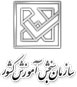 1396/08/10-15:18اطلاعيه سازمان سنجش آموزش كشور در باره تكميل ظرفيت پذيرش رشته هاي تحصيلي دانشگاه فني و حرفه‌اي و مؤسسات آموزش عالي غيردولتي - غيرانتفاعي درآزمون كارداني به كارشناسي ناپيوسـته سال 1396 پيرو اطلاعيه مورخ 96/07/25، با توجه به درخواست دانشگاه فني و حرفه‌اي و مؤسسات آموزش عالي غير دولتي- غيرانتفاعي مبني بر تكميل ظرفيت پذيرش رشته‌هاي تحصيلي مربوط در آزمون كارداني به كارشناسي ناپيوسته سال 1396، سازمان سنجش آموزش كشور بدين‌وسيله به اطلاع كليه داوطلبان علاقه‌مند به تحصيل در رشته‌هاي تحصيلي مؤسسات فوق (اعم از داوطلباني كه در آزمون مذكور ثبت‌نام نموده و يا ثبت‌نام ننموده‌اند) مي‌رساند که به منظور اطلاع از رشته‌هاي تحصيلي و موسسات پذيرنده دانشجو در اين مرحله لازم است  به لينك جستجوي عنوان موسسه و كدرشته مندرج در ذيل اين اطلاعيه و همچنين به پايگاه اطلاع‌رساني دانشكده‌ها و آموزشكده‌هاي فني و حرفه‌اي و كشاورزي تحت پوشش دانشگاه فني و حرفه‌اي و يا مؤسسات آموزش عالي غيردولتي – غير انتفاعي مراجعه نموده و ضمن مشخص نمودن رشته و موسسه مورد علاقه خود، و با توجه به توضيحات ذيل و با به همراه داشتن مدارك مندرج در اين اطلاعيه، از تاريخ 96/08/03  لغايت 96/09/01 به مؤسسه آموزش عالي محل پذيرش رشته تحصيلي مورد تقاضا مراجعه نمايند.1- در اين مرحله، پذيرش دانشجو براي دانشكده‌ها و آموزشكده‌هاي فني و حرفه‌اي و كشاورزي تحت پوشش دانشگاه فني و حرفه‌اي وموسسات آموزش عالی غیر دولتی –غیرانتفاعی  درکلیه رشته هایی که درلینک سایت سازمان  مشخص شده است منحصراً براساس سوابق تحصيلي (معدل كل دوره كارداني) ومندرجات دفترچه راهنما ی آزمون مذکور صورت مي پذيرد.2- كليه متقاضيان مي‌بايست¬ حداكثر تا تاريخ 96/06/31 داراي مدرك كارداني (فوق ديپلم) باشند. تبصره: در صورتي كه تشكيل كلاس براي نيمسال¬دوم سال تحصيلي 97-1396 باشد، داوطلباني كه تا پايان نيمسال اول سال تحصيلي 97-1396 مدرك تحصيلي كارداني (فوق ديپلم) خود را اخذ مي‌نمايند، به صورت مشروط و با شروع تحصيل از بهمن‌ماه 1396 مي‌توانند متقاضي ثبت‌نام شوند.3- كليه داوطلبان مي‌بايست در زمان ثبت‌نام ضمن مراجعه به مؤسسه مربوط، بابت هزينه ثبت‌نام نسبت به پرداخت مبلغ 250.000 (دويست و پنجاه هزار) ريال از طريق سيستم پرداخت الكترونيكي در سايت سازمان اقدام نمايند.تاامکان ثبت نام وپذیرش آنان فراهم گردد.4- هر داوطلب مي‌تواند صرفاً متقاضي يك گروه آموزشي و يك كد رشته‌محل در يك مؤسسه مندرج در دفترچه راهنماي ثبت‌نام و انتخاب رشته‌هاي تحصيلي و اطلاعيه‌هاي آزمون مربوط باشد. بديهي است در صورت ارسال مشخصات فرد و يا افراد در دو كد رشته‌محل و يا در دو مؤسسه، اطلاعات وي از بانك اطلاعاتي پذيرفته‌شدگان هر دو محل حذف خواهد شد.5- با توجه به اينكه منحصراً يك بار اجازه ويرايش در درج اطلاعات متقاضيان داده خواهد شد، لذا ضرورت دارد داوطلبان در انتخاب گروه آموزشي، كد رشته‌محل و مؤسسه مربوط‌ دقت لازم به عمل آورند.6- پس از پايان مهلت مقرر در اين اطلاعيه، مؤسسات مجاز به ثبت‌نام از متقاضيان نخواهند بود و هيچ اقدامي از سوي اين سازمان براي متقاضياني كه بعد از تاريخ تعيين شده مراجعه نمايند نيز صورت نخواهد پذيرفت.7- چنانچه متقاضي قبلاً در رديف پذيرفته‌شدگان نهايي آزمون كارداني به كارشناسي ناپيوسته سال 1396 (مرحله شهريور ماه) قرار گرفته باشد و در مرحله تكميل ظرفيت (همين مرحله) براي ادامه تحصيل در يكي از موسسات ثبت‌نام نمايد، قبولي قبلي وي در شهريورماه سال 1396 لغو خواهد شد. 8- كليه متقاضيان«مرد» مي‌بايست در زمان ثبت‌نام و شركت دراين مرحله از پذيرش دانشجو، از نظر نظام وظيفه منعي براي ادامه تحصيل نداشته باشند.9- پس از انجام ثبت‌نام، افراد به عنوان پذيرفته شده مشروط (در مؤسسه‌اي كه به آن مراجعه نموده‌اند) تلقي مي‌شوند و شروع به تحصيل آنان (بجز موارد تبصره بند 2 فوق) تا زمان تأييد نهايي اين سازمان به‌صورت مشروط و هم‌زمان با پذيرفته‌شدگان شهريور ماه خواهد بود.10- ثبت‌نام و ادامه تحصيل دارندگان مدرك معادل كارداني كه داراي شرايط مندرج در دفترچه راهنماي اين آزمون باشند، بلامانع است.مدارك مورد نياز:1- اصل شناسنامه و يك برگ تصوير از تمام صفحات آن.2- اصل كارت ملي و دو برگ تصوير پشت و روي آن.3- شش قطعه عكس تمام رخ 4×3 تهيه شده درسال جاري.4- مدرك‌ ‌وضعيت ‌نظام ‌وظيفه (براي برادران).5- اصل حكم مرخصي سالانه براي كارمندان دولت يا موافقت رسمي و بدون قيد و شرط سازمان متبوع.6- اصل يا گواهي مدرك كارداني (فوق ديپلم).7- اصل ‌حكم ‌استخدامي و يا گواهي كارمندان رسمي و يا پيماني وزارتخانه‌ها‌، سازمان‌ها و ارگان‌هاي دولتي.ضمناً داوطلبان گرامي مي‌توانند سؤالات خود را با بخش پاسخگويي اينترنتي پايگاه اطلاع‌رساني سازمان به نشاني:www.sanjesh.org و يا با شماره‌ تلفن گوياي‌: 42163 (كد 021) در ميان بگذارند و از مراجعه حضوري به اين سازمان خودداري فرمايند.